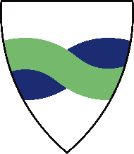 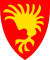 Til:ORIENTERINGSSKRIV MED SVARSKJEMA TIL FORELDRE/FORESATTE FØR KOMMUNEN FATTER ENKELTVEDTAK OM SPESIALPEDAGOGISK HJELP ETTER TILRÅDING FRA PEDAGOGISK-PSYKOLOGISK TJENESTESVARSKJEMAET MÅ RETURNERES TIL KOMMUNEN INNEN 14 DAGER Kommunen har mottatt sakkyndig vurdering fra PPT datert  Retten til spesialpedagogisk hjelp er hjemlet i barnehageloven. § 31. Rett til spesialpedagogisk hjelp:Barn under opplæringspliktig alder har rett til spesialpedagogisk hjelp dersom de har særlige behov for det. Dette gjelder uavhengig av om de går i barnehage. Formålet med spesialpedagogisk hjelp er å gi barn tidlig hjelp og støtte i utvikling og læring av for eksempel språklige og sosiale ferdigheter. Spesialpedagogisk hjelp kan gis til barnet individuelt eller i gruppe. Hjelpen skal omfatte tilbud om foreldrerådgivning. Kommunen skal oppfylle retten til spesialpedagogisk hjelp for barn bosatt i kommunen. § 32. Samarbeid med barnets foreldre:Før det blir utarbeidet en sakkyndig vurdering og fattet vedtak om spesialpedagogisk hjelp, skal det innhentes samtykke fra barnets foreldre. Foreldrene har rett til å gjøre seg kjent med innholdet i den sakkyndige vurderingen og til å uttale seg før det fattes vedtak. Tilbudet om spesialpedagogisk hjelp skal så langt som mulig utformes i samarbeid med barnet og barnets foreldre, og det skal legges stor vekt på deres syn. Det skal én gang i året utarbeides en skriftlig oversikt over den spesialpedagogiske hjelpen barnet har mottatt og en vurdering av barnets utvikling. Foreldrene og kommunen skal få denne oversikten og vurderingen. På grunnlag av uttalelser fra barnehage, sakkyndig vurdering og eventuelle merknader fra foresatte, vil kommunedirektør v/kommunalsjef for oppvekst og familie fatte vedtak vedrørende eventuelle ekstra ressurser til spesialpedagogisk hjelp. Følgende retningslinjer blir lagt til grunn for dette arbeidet:Saksbehandlingstid. Saker vedrørende ressurser og organisering skal behandles uten ugrunna opphold. Kommunen gir deretter foreldre/foresatte melding om vedtak.Om enkeltvedtak.Enkeltvedtak om spesialpedagogisk hjelp skal inneholde: hva hjelpen skal gå ut påhvor lenge hjelpen skal varehvilket timeomfang hjelpen skal hahvordan hjelpen skal organisereshvilken kompetanse de som gir hjelpen skal hatilbud om foreldrerådgivningOpplysninger om klagerett.Statsforvalteren i Trøndelag er klageinstans. Frist for å klage er 3 uker fra melding om vedtak er mottatt.
Klagen sendes den som har fattet vedtaket som foretar ny behandling. Dersom ny behandling ikke gir medhold, sendes klagen til statsforvalteren som fatter endelig vedtak.
Kommunen ber på denne bakgrunn om at foreldre/foresatte fyller ut vedlagte skjema senest 14 dager etter at dette brevet er mottatt og sender det til adressen oppgitt øverst i brevet.Skjemaet vil følge saken!______________________________________________Underskrift vedtaksmyndighet.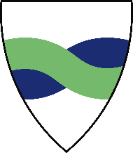 MELDING TIL KOMMUNEN FØR DET KAN FATTES VEDTAK OM SPESIALPEDAGOGISK HJELP ETTER TILRÅDING FRA PEDAGOGISK-PSYKOLOGISK TJENESTE TILBAKEMELDING TIL Tilbakemeldingen gjelder:Vi har mottatt sakkyndig vurdering fra PPT og presiserer følgende (kryss av):	Vi er kjent med PPT sin sakkyndige vurdering. Vi har ingen merknader og ber kommunen fatte enkeltvedtak.	Vi er kjent med PPT sin sakkyndige vurdering, men vi ønsker å kommentere den og ber kommunen ta hensyn til dette når det fattes enkeltvedtak. Vår skriftlige uttalelse legges ved dette tilbakemeldingsskrivet.	Vi ønsker at kommunen inviterer oss til et avklarende møte vedrørende våre kommentarer.	På bakgrunn av PPT sin sakkyndige vurdering ønsker vi IKKE spesialpedagogisk hjelp etter § 19a i barnehageloven. Enkeltvedtak fattes på grunnlag av dette.________________________________________	__________________________________Foresattes underskrift					KommuneAdressePostnummer og stedNavnAdressePostnummer og stedBarnets navnFødtSted og datoKommunens navnNavnFødtSted og dato